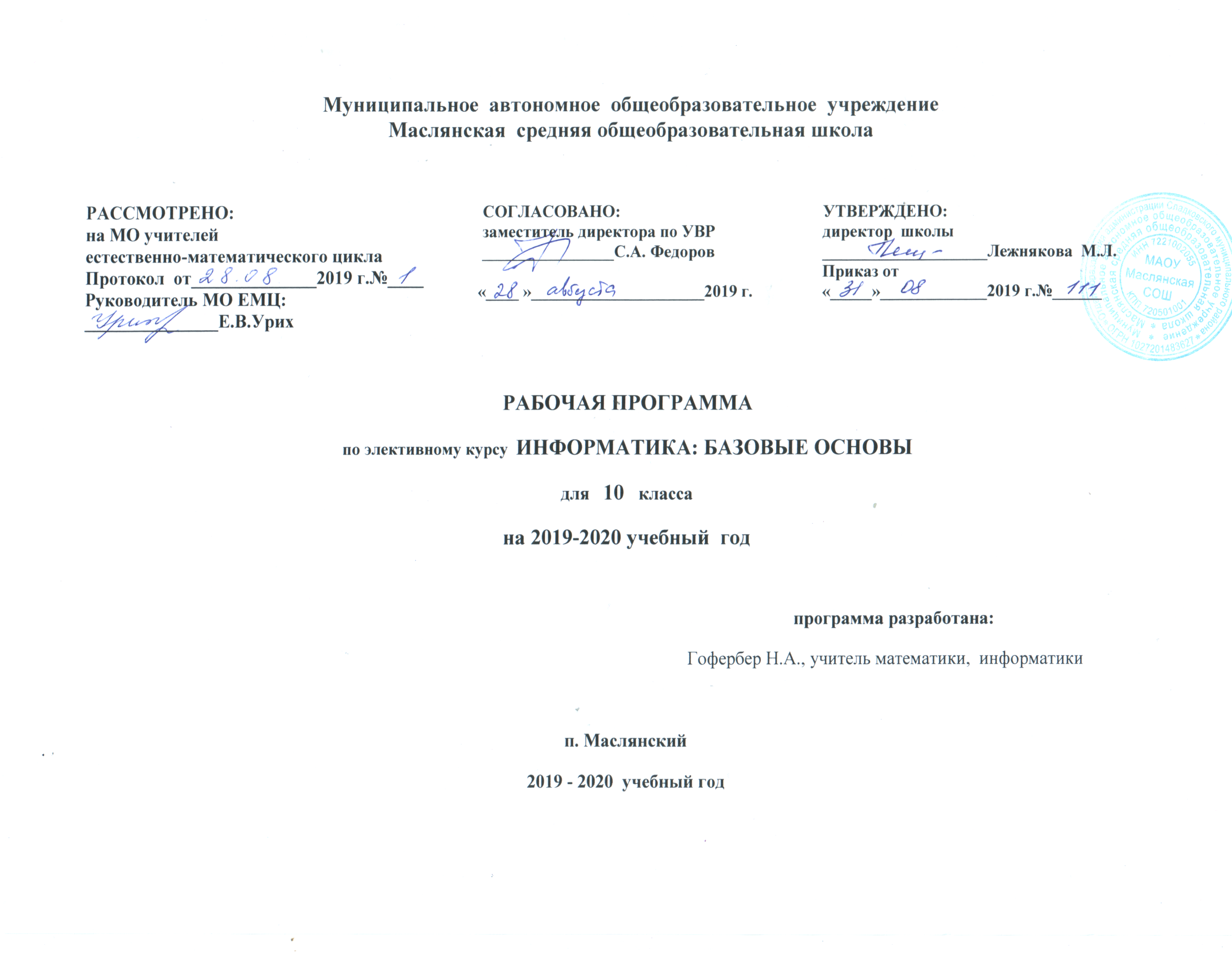 Рабочая программа элективного курса: Информатика: базовые основы, 10 класс.I. Планируемые результаты освоения учебного предмета, курса.Личностные результатысформированность мировоззрения, соответствующего современному уровню развития науки и техники;готовность и способность к образованию, в том числе самообразованию, на протяжении всей жизни; сознательное отношение к непрерывному образованию как условию успешной профессиональной и общественной деятельности;навыки сотрудничества со сверстниками, детьми младшего возраста, взрослыми в образовательной, учебно-исследовательской, проектной и других видах деятельности; эстетическое отношение к миру, включая эстетику научного и технического творчества; осознанный выбор будущей профессии и возможности реализации собственных жизненных планов; отношение к профессиональной деятельности как возможности участия в решении личных, общественных, государственных, общенациональных проблем.Метапредметные результатыумение самостоятельно определять цели деятельности и составлять планы деятельности; самостоятельно осуществлять, контролировать и корректировать деятельность; использовать все возможные ресурсы для достижения поставленных целей и реализации планов деятельности; выбирать успешные стратегии в различных ситуациях; умение продуктивно общаться и взаимодействовать в процессе совместной деятельности, учитывать позиции других участников деятельности, эффективно разрешать конфликты; владение навыками познавательной, учебно-исследовательской и проектной деятельности, навыками разрешения проблем; способность и готовность к самостоятельному поиску методов решения практических задач, применению различных методов познания;готовность и способность к самостоятельной информационно-познавательной деятельности, включая умение ориентироваться в различных источниках информации, критически оценивать и интерпретировать информацию, получаемую из различных источников;умение использовать средства информационных и коммуникационных технологий в решении когнитивных, коммуникативных и организационных задач с соблюдением требований эргономики, техники безопасности, гигиены, ресурсосбережения, правовых и этических норм, норм информационной безопасности. Предметные результатысформированность представлений о роли информации и связанных с ней процессов в окружающем мире;владение системой базовых знаний, отражающих вклад информатики в формирование современной научной картины мира;сформированность представлений о важнейших видах дискретных объектов и об их простейших свойствах, алгоритмах анализа этих объектов, о кодировании и декодировании данных и причинах искажения данных при передаче; систематизация знаний, относящихся к математическим объектам информатики; умение строить математические объекты информатики, в том числе логические формулы;сформированность базовых навыков и умений по соблюдению требований техники безопасности, гигиены и ресурсосбережения при работе со средствами информатизации; сформированность представлений об устройстве современных компьютеров, о тенденциях развития компьютерных технологий; о понятии «операционная система» и основных функциях операционных систем; об общих принципах разработки и функционирования интернет - приложений;сформированность представлений о компьютерных сетях и их роли в современном мире; знаний базовых принципов организации и функционирования компьютерных сетей, норм информационной этики и права, принципов обеспечения информационной безопасности, способов и средств обеспечения надёжного функционирования средств ИКТ;понимания основ правовых аспектов использования компьютерных программ и работы в Интернете;владение опытом построения и использования компьютерно-математических моделей, проведения экспериментов и статистической обработки данных с помощью компьютера, интерпретации результатов, получаемых в ходе моделирования реальных процессов; умение оценивать числовые параметры моделируемых объектов и процессов; сформированность представлений о необходимости анализа соответствия модели и моделируемого объекта (процесса); сформированность представлений о способах хранения и простейшей обработке данных; умение пользоваться базами данных и справочными системами; владение основными сведениями о базах данных, их структуре, средствах создания и работы с ними; владение навыками алгоритмического мышления и понимание необходимости формального описания алгоритмов; овладение понятием сложности алгоритма, знание основных алгоритмов обработки числовой и текстовой информации, алгоритмов поиска и сортировки; владение стандартными приёмами написания на алгоритмическом языке программы для решения стандартной задачи с использованием основных конструкций программирования и отладки таких программ; использование готовых прикладных компьютерных программ по выбранной специализации;владение универсальным языком программирования высокого уровня (по выбору), представлениями о базовых типах данных и структурах данных; умением использовать основные управляющие конструкции;владение умением понимать программы, написанные на выбранном для изучения универсальном алгоритмическом языке высокого уровня; знанием основных конструкций программирования; умением анализировать алгоритмы с использованием таблиц;владение навыками и опытом разработки программ в выбранной среде программирования, включая тестирование и отладку программ; владение элементарными навыками формализации прикладной задачи и документирования программ. По окончании изучения элективного курса «Информатика: базовые основы» Учащиеся должны:Объяснять различные подходы к определению понятия "информация".Различать методы измерения количества информации: вероятностный и алфавитный. Знать единицы измерения информации.Назначение наиболее распространенных средств автоматизации информационной деятельности (текстовых редакторов, текстовых процессоров, графических редакторов, электронных таблиц, баз данных, компьютерных сетей).уметьОценивать достоверность информации, сопоставляя различные источники.Распознавать информационные процессы в различных системах.Осуществлять выбор способа представления информации в соответствии с поставленной задачей.Иллюстрировать учебные работы с использованием средств информационных технологий.Создавать информационные объекты сложной структуры, в том числе гипертекстовые.Осуществлять поиск информации в базах данных, компьютерных сетях и пр.Представлять числовую информацию различными способами (таблица, массив, график, диаграмма и пр.).Соблюдать правила техники безопасности и гигиенические рекомендации при использовании средств ИКТ.  Использовать приобретенные знания и умения в практической деятельности и повседневной жизни для:эффективной организации индивидуального информационного пространства;автоматизации коммуникационной деятельности;эффективного применения информационных образовательных ресурсов в учебной деятельности.II. Содержание элективного курса  «Информатика: базовые основы» в 10 классе.Введение. Информация и информационные процессыОсновные подходы к определению понятия «информация». Системы, образованные взаимодействующими элементами, состояния элементов, обмен информацией между элементами, сигналы. Носители информации. Виды и свойства информации. Количество информации как мера уменьшения неопределенности знания. Содержательный подход к измерению информации. Алфавитный подход к определению количества информации.Информационные технологииКодирование и обработка текстовой информации. Кодирование текстовой информации. Создание документов в текстовых редакторах. Форматирование документов в текстовых редакторах. Компьютерные словари и системы компьютерного перевода текстов. Системы оптического распознавания документов.	Кодирование и обработка графической информации. Кодирование графической информации. Растровая графика. Векторная графика.    Кодирование звуковой информации.	Компьютерные презентации.	       Кодирование и обработка числовой информации. Представление числовой информации с помощью систем счисления.  Электронные таблицы. Построение диаграмм и графиков.	Компьютерный практикумПрактическая работа № 1. Кодировки русских букв	Практическая работа № 2. Создание и форматирование документа	Практическая работа № 3. Перевод с помощью онлайновых словаря и переводчикаПрактическая работа № 4. Сканирование «бумажного» и распознавание электронного текстового документа          Практическая работа № 5. Кодирование графической информации	Практическая работа № 6. Растровая графикаПрактическая работа № 7. Векторная графикаПрактическая работа № 8. Выполнение геометрических построений в системе компьютерного черчения КОМПАС	Практическая работа № 9. Создание Flash-анимацииПрактическая работа № 10. Создание и редактирование оцифрованного звука	  Практическая работа № 11. Разработка мультимедийной интерактивной презентации «Устройство компьютера.	 Практическая работа № 12. Разработка презентации «История развития ВТ»  Практическая работа № 13. Перевод чисел из одной системы счисления в другую с помощью калькулятора   Практическая работа № 14.Относительные, абсолютные и смешанные ссылки в электронных таблицах	 Практическая работа № 15. Построение диаграммКоммуникационные технологииЛокальные компьютерные сети. Глобальная компьютерная сеть Интернет. Подключение к Интернету. Всемирная паутина.  Электронная почта.  Общение в Интернете в реальном времени. Файловые архивы. Радио, телевидение и Web-камеры в Интернете. Геоинформационные системы в Интернете. Поиск информации в Интернете. Электронная коммерция в Интернете. Библиотеки, энциклопедии и словари в Интернете.	Основы языка разметки гипертекста.Компьютерный практикумПрактическая работа № 16. Предоставление общего доступа к принтеру в локальной сетиПрактическая работа № 17.Создание подключения к ИнтернетуПрактическая работа № 18. Подключение к Интернету и определение IP-адресаПрактическая работа № 19. Настройка браузера.Практическая работа № 20.  Работа с электронной почтой».Практическая работа № 21. Общение в реальном времени в глобальной и локальных компьютерных сетях  Практическая работа № 22. Работа с файловыми архивами	  Практическая работа № 23. Геоинформационные системы в ИнтернетеПрактическая работа № 24. Поиск информации в  Интернете	 	Практическая работа № 25. Заказ в «Интернет-магазине».	Практическая работа № 26. Разработка сайта с использованием Web-редактора4.     ПовторениеПовторение по теме «Информационные технологии».Повторение по теме «Коммуникационные технологии».III. Тематическое планирование.Приложение.Календарно-тематическое планирование 10 класс№Разделы учебного предметаКоличество часов1Введение. Информация и информационные процессы 12Информационные технологии193Коммуникационные технологии124Повторение пройденного материала2Итого:34№ п/пДата проведенияТема урокаЭлементы содержания урокаДомашнее заданиепримечанияВведение. Глава 1.Информационные технологии (20 часов)Введение. Глава 1.Информационные технологии (20 часов)Введение. Глава 1.Информационные технологии (20 часов)Введение. Глава 1.Информационные технологии (20 часов)Введение. Глава 1.Информационные технологии (20 часов)Введение. Глава 1.Информационные технологии (20 часов)Основные виды учебной деятельности обучающихся:-репродуктивная деятельность: осмысление текста параграфа, описываемых в нем понятий, свойств; ответов на вопросы репродуктивного характера;-проектная деятельность: самостоятельная деятельность учащихся и творческий подход в работе над темой. Проект может быть разным по длительности: в течение одного, двух и более уроков.-поисковая деятельность: самостоятельный поиск ответа на проблемные вопросы, комментирование и обоснование выбора, установление ассоциативных связей с другими разделами курса;-практическая деятельность: выполнение практических работ на компьютере с целью закрепления теорииОсновные виды учебной деятельности обучающихся:-репродуктивная деятельность: осмысление текста параграфа, описываемых в нем понятий, свойств; ответов на вопросы репродуктивного характера;-проектная деятельность: самостоятельная деятельность учащихся и творческий подход в работе над темой. Проект может быть разным по длительности: в течение одного, двух и более уроков.-поисковая деятельность: самостоятельный поиск ответа на проблемные вопросы, комментирование и обоснование выбора, установление ассоциативных связей с другими разделами курса;-практическая деятельность: выполнение практических работ на компьютере с целью закрепления теорииОсновные виды учебной деятельности обучающихся:-репродуктивная деятельность: осмысление текста параграфа, описываемых в нем понятий, свойств; ответов на вопросы репродуктивного характера;-проектная деятельность: самостоятельная деятельность учащихся и творческий подход в работе над темой. Проект может быть разным по длительности: в течение одного, двух и более уроков.-поисковая деятельность: самостоятельный поиск ответа на проблемные вопросы, комментирование и обоснование выбора, установление ассоциативных связей с другими разделами курса;-практическая деятельность: выполнение практических работ на компьютере с целью закрепления теорииОсновные виды учебной деятельности обучающихся:-репродуктивная деятельность: осмысление текста параграфа, описываемых в нем понятий, свойств; ответов на вопросы репродуктивного характера;-проектная деятельность: самостоятельная деятельность учащихся и творческий подход в работе над темой. Проект может быть разным по длительности: в течение одного, двух и более уроков.-поисковая деятельность: самостоятельный поиск ответа на проблемные вопросы, комментирование и обоснование выбора, установление ассоциативных связей с другими разделами курса;-практическая деятельность: выполнение практических работ на компьютере с целью закрепления теорииОсновные виды учебной деятельности обучающихся:-репродуктивная деятельность: осмысление текста параграфа, описываемых в нем понятий, свойств; ответов на вопросы репродуктивного характера;-проектная деятельность: самостоятельная деятельность учащихся и творческий подход в работе над темой. Проект может быть разным по длительности: в течение одного, двух и более уроков.-поисковая деятельность: самостоятельный поиск ответа на проблемные вопросы, комментирование и обоснование выбора, установление ассоциативных связей с другими разделами курса;-практическая деятельность: выполнение практических работ на компьютере с целью закрепления теорииОсновные виды учебной деятельности обучающихся:-репродуктивная деятельность: осмысление текста параграфа, описываемых в нем понятий, свойств; ответов на вопросы репродуктивного характера;-проектная деятельность: самостоятельная деятельность учащихся и творческий подход в работе над темой. Проект может быть разным по длительности: в течение одного, двух и более уроков.-поисковая деятельность: самостоятельный поиск ответа на проблемные вопросы, комментирование и обоснование выбора, установление ассоциативных связей с другими разделами курса;-практическая деятельность: выполнение практических работ на компьютере с целью закрепления теории1ТБ в кабинете информатики. Введение. Информация и информационные процессы. Информация. Информационные процессы в живой природе, в неживой природе, в человеческом обществе, в технике. Содержательный подход к измерению количества информации. Единицы измерения количества информации. Алфавитный подход к измерению количества информации.вопросы на стр. 112Кодирование текстовой информации. Практическая работа №1 «Кодировки русских букв»ТБ.Кодирование текстовой информации. Кодировки русских буквп. 1.1.1, вопрос на стр. 153Создание документов в текстовых редакторах. Форматирование документов в текстовых редакторах.Создание документов в текстовых редакторах. Форматирование документов в текстовых редакторахп. 1.1.2, 1.1.3, вопросы на стр. 21, 244Практическая работа №2 «Создание и форматирование документа» ТБ.Создание и форматирование документастр. 25-285Компьютерные словари и системы компьютерного перевода текста. Практическая работа №3 «Перевод с помощью онлайновых словаря и переводчика» ТБ.Компьютерные словари и системы компьютерного перевода текста. Входное тестирование (Т0)п. 1.1.4, вопросы на стр.306Системы оптического распознавания документов. Практическая работа №4. «Сканирование «бумажного и распознавание электронного текстового документа» ТБ.Системы оптического распознавания документов.п. 1.1.5, вопрос на стр. 337Кодирование и обработка графической информацииКодирование и обработка графической информации.п. 1.2.1,вопросы на стр. 388Кодирование и обработка графической информации. Практическая работа №5 «Кодирование графической информации» ТБ.Кодирование и обработка графической информации.п. 1.2.1,вопросы на стр. 389Растровая графика. Практическая работа №6 «Растровая графика» ТБ.Растровая графика.п. 1.2.2, вопросы на стр. 74410Векторная графика. Практическая работа №7 «Трехмерная векторная графика» ТБ.Векторная графика.п. 1.2.3, вопросы на стр.5611Практическая работа №8 «Выполнение геометрических построений в системе компьютерного черчения КОМПАС» ТБ.Выполнение геометрических построений в системе компьютерного черчения КОМПАС.стр. 59-6912Практическая работа №9 «Создание флэш-анимации» ТБ.Создание флэш-анимации.стр. 69-7213Технологии обработки графической информации.Создание флэш-анимации.стр. 69-7214Кодирование звуковой информации.Практическая работа № 10. «Создание и редактирование оцифрованного звука» ТБ.Кодирование звуковой информациип. 1.3, вопросы на стр. 7415Компьютерные презентации. Практическая работа №11 «Разработка мультимедийной интерактивной презентации «Устройство компьютера». ТБ.Дизайн презентации. Макеты слайдов. Анимация и звук. Разработка мультимедийной интерактивной презентации «Устройство компьютера».п. 1.4, вопросы на стр. 8016Практическая работа № 12. «Разработка презентации «История развития ВТ» ТБРазработка мультимедийной интерактивной презентации «История развития ВТ».доделать практическую работу17Представление числовой информации с помощью систем счисления. Практическая работа № 13. «Перевод чисел из одной системы счисления в другую с помощью калькулятора» ТБПозиционные и непозиционные системы счисления. Двоичная система счисления. Арифметика двоичных чисел.п. 1.5.1,вопросы на стр. 9418Электронные таблицы.Практическая работа №14 «Относительные, абсолютные и смешанные ссылки в электронных таблицах» ТБ.Электронные таблицы. Основные типы и форматы данных. Относительные, абсолютные и смешанные ссылки.п. 1.5.2,вопросы на стр. 9919Построение диаграмм и графиков. Практическая работа №15 «Построение диаграмм различных типов» ТБ.Типы диаграмм. Оформление диаграммыстр. 105-11320 «Технологии обработки числовой информации»Типы диаграмм. Оформление диаграммыстр. 105-113Глава 2. Коммуникационные технологии (12 часов)Глава 2. Коммуникационные технологии (12 часов)Глава 2. Коммуникационные технологии (12 часов)Глава 2. Коммуникационные технологии (12 часов)Глава 2. Коммуникационные технологии (12 часов)Глава 2. Коммуникационные технологии (12 часов)Основные виды учебной деятельности обучающихся:-репродуктивная деятельность: осмысление текста параграфа, описываемых в нем понятий, свойств; ответов на вопросы репродуктивного характера;-проектная деятельность: самостоятельная деятельность учащихся и творческий подход в работе над темой. Проект может быть разным по длительности: в течение одного, двух и более уроков.-поисковая деятельность: самостоятельный поиск ответа на проблемные вопросы, комментирование и обоснование выбора, установление ассоциативных связей с другими разделами курса;-практическая деятельность: выполнение практических работ на компьютере с целью закрепления теорииОсновные виды учебной деятельности обучающихся:-репродуктивная деятельность: осмысление текста параграфа, описываемых в нем понятий, свойств; ответов на вопросы репродуктивного характера;-проектная деятельность: самостоятельная деятельность учащихся и творческий подход в работе над темой. Проект может быть разным по длительности: в течение одного, двух и более уроков.-поисковая деятельность: самостоятельный поиск ответа на проблемные вопросы, комментирование и обоснование выбора, установление ассоциативных связей с другими разделами курса;-практическая деятельность: выполнение практических работ на компьютере с целью закрепления теорииОсновные виды учебной деятельности обучающихся:-репродуктивная деятельность: осмысление текста параграфа, описываемых в нем понятий, свойств; ответов на вопросы репродуктивного характера;-проектная деятельность: самостоятельная деятельность учащихся и творческий подход в работе над темой. Проект может быть разным по длительности: в течение одного, двух и более уроков.-поисковая деятельность: самостоятельный поиск ответа на проблемные вопросы, комментирование и обоснование выбора, установление ассоциативных связей с другими разделами курса;-практическая деятельность: выполнение практических работ на компьютере с целью закрепления теорииОсновные виды учебной деятельности обучающихся:-репродуктивная деятельность: осмысление текста параграфа, описываемых в нем понятий, свойств; ответов на вопросы репродуктивного характера;-проектная деятельность: самостоятельная деятельность учащихся и творческий подход в работе над темой. Проект может быть разным по длительности: в течение одного, двух и более уроков.-поисковая деятельность: самостоятельный поиск ответа на проблемные вопросы, комментирование и обоснование выбора, установление ассоциативных связей с другими разделами курса;-практическая деятельность: выполнение практических работ на компьютере с целью закрепления теорииОсновные виды учебной деятельности обучающихся:-репродуктивная деятельность: осмысление текста параграфа, описываемых в нем понятий, свойств; ответов на вопросы репродуктивного характера;-проектная деятельность: самостоятельная деятельность учащихся и творческий подход в работе над темой. Проект может быть разным по длительности: в течение одного, двух и более уроков.-поисковая деятельность: самостоятельный поиск ответа на проблемные вопросы, комментирование и обоснование выбора, установление ассоциативных связей с другими разделами курса;-практическая деятельность: выполнение практических работ на компьютере с целью закрепления теорииОсновные виды учебной деятельности обучающихся:-репродуктивная деятельность: осмысление текста параграфа, описываемых в нем понятий, свойств; ответов на вопросы репродуктивного характера;-проектная деятельность: самостоятельная деятельность учащихся и творческий подход в работе над темой. Проект может быть разным по длительности: в течение одного, двух и более уроков.-поисковая деятельность: самостоятельный поиск ответа на проблемные вопросы, комментирование и обоснование выбора, установление ассоциативных связей с другими разделами курса;-практическая деятельность: выполнение практических работ на компьютере с целью закрепления теории21.Локальные компьютерные сети. Практическая работа № 16. «Предоставление общего доступа к принтеру в локальной сети» ТБЛокальные компьютерные сети.  Топология сетей. Аппаратное и ПО сетей.п. 2.1,вопросына стр. 11922.Глобальная компьютерная сеть Интернет. Практическая работа № 17. «Создание подключения к Интернету» ТБ.Глобальная компьютерная сеть Интернет.п. 2.2,вопросы на стр. 12623.Подключение к Интернету. Практическая работа №18 «Подключение к Интернету и определение IP-адреса» ТБ.Подключение к Интернету. п. 2.3,вопросы на стр. 13124.Всемирная паутина. Практическая работа № 19. «Настройка браузера». ТБТехнология WWW. Язык разметки гипертекста. Браузеры.п. 2.4, вопросы на стр. 14325.Электронная почта. Практическая работа № 20 «Работа с электронной почтой» ТБ.Возможности электронной почты. Почтовые программы.п. 2.5, вопросына стр. 15026.Общение в Интернете в реальном времени. Практическая работа № 21. «Общение в реальном времени в глобальной и локальных компьютерных сетях»Общение в Интернете в реальном времени. Интернет-телефония.п. 2.6,вопрос на стр. 15727.Файловые архивы. Радио, телевидение и Web-камеры в Интернете. Практическая работа № 22. «Работа с файловыми архивами» ТБФайловые архивы. Радио, телевидение и Web-камеры в Интернетеп. 2.7, 2.8, вопросы на стр. 170, 17928.Геоинформационные системы в Интернете. Практическая работа №23«Геоинформационные системы в Интернете». ТБ.Геоинформационные системы в Интернете. Интерактивные карты. Спутниковая навигация.п. 2.929.Поиск информации в Интернете. Практическая работа №24 «Поиск в Интернете». ТБ.Поиск информации в Интернете. Поисковые системы.п. 2.10, вопросы на стр. 18730.Электронная коммерция в Интернете. Библиотеки, энциклопедии и словари в Интернете. Практическая работа № 25. «Заказ в «Интернет-магазине». ТБЭлектронная коммерция в Интернете. Библиотеки, энциклопедии и словари в Интернете.п. 2.11, 2.12, вопросы на стр.197, 201 31.Основы языка разметки гипертекста. Практическая работа №26 «Разработка сайта с использованием Web-редактора» ТБ.Основы языка разметки гипертекста. Разработка сайта с использованием Web-редакторап. 2.13, вопросы на стр. 20532. «Коммуникационные технологии»Поиск информации в Интернете. Поисковые системы.Повторение теоретического материалаПовторение пройденного материала (2 часа)Повторение пройденного материала (2 часа)Повторение пройденного материала (2 часа)Повторение пройденного материала (2 часа)Повторение пройденного материала (2 часа)Повторение пройденного материала (2 часа)33Повторение по теме «Информационные технологии»Информационные технологии. Повторение теоретического материала34Повторение по теме «Коммуникационные технологии»Коммуникационные технологии. Повторение теоретического материала